ИНФОРМАЦИЯ ОБ ОРГАНИЗАЦИИ ОНЛАЙН СМЕНЫИНФОРМАЦИЯ ОБ ОРГАНИЗАЦИИ ОНЛАЙН СМЕНЫНазвание организацииМКОУ Тияпинская СШАдрес электронной почты, официальный сайтshk15inz@mail.ru,  http://tiaypino.ucoz.site/ Название онлайн смены«Непоседы»Сроки смены 16.11.2020-21. 11.2020Планируемое кол-во детей 4Возраст участников 7-10 летРежим дня10.00 – 12.00Программа  смены (тематическая или профильная направленность, образовательный аспект, формы организации деятельности, привлечение профильных специалистов)Социально-педагогическая направленность, формирование познавательной активности и самостоятельностиВожатые ФИО/информация о вожатом/фотоКонакова Наталья Юрьевна, учитель начальных классов.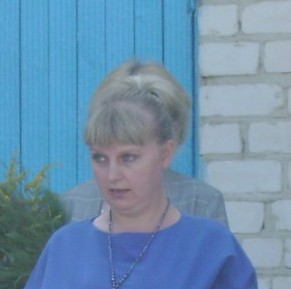 Цена путевки-------Руководитель смены ФИО, должность, рабочий телефонКоротина Татьяна Викторовна, заместитель директора по УВР, 8-84241-74649Используемая цифровая платформа«Учи.ру»